Request for Information (RFI)DEPARTMENT OF VETERANS AFFAIRSOffice of Information & TechnologyOffice of Public and Intergovernmental Affairs VA National Veterans Sports Programs & Special Events Online Registration National Veterans Golden Age Games Contents1.0	DESCRIPTION OF SERVICES	42.0	PERFORMANCE DETAILS	42.1	PERFORMANCE PERIOD	42.2	PLACE OF PERFORMANCE	42.3	REPORTING REQUIREMENTS	53.0	GENERAL REQUIREMENTS	63.1	ENTERPRISE AND IT FRAMEWORK	63.2	CONTRACTOR PERSONNEL SECURITY REQUIREMENTS	73.3	METHOD AND DISTRIBUTION OF DELIVERABLES	83.4	FACILITY/RESOURCE PROVISIONS	8DESCRIPTION OF SERVICESImplement online muliti-event event registration and automation of events  for Veterans attending the 2014 National Veterans Golden Age Games (NVGAG) to be held in Fayetteville, AR, June 28- July 3, 2014.  PERFORMANCE DETAILSPERFORMANCE PERIODThe period of performance shall be a one-year firm-fixed price (FFP) effort for online  multi- sport registration system for Veterans participating in the National Veterans Golden Age Games  The action includes a base year with three option years, beginning from the date of contract award. PLACE OF PERFORMANCETasks under this PWS shall be performed at Contractor facilities.  SPECIFIC TASKS AND DELIVERABLESThe Contractor shall perform the following:  Secure online registration via (web) internet (Online and/or Paper) for participants, coaches accessible 24 hrs. a day  1000 + Multi –user access for administration508 compliant Creation of unique athlete numbers and credentials/ID Creation id individualized schedules Mechanism to eliminate duplication in registrationSecurity management of data Entry confirmation emailAccommodations reports Travel reports ( arrival and departure )Competition management (team and individual sports) for scheduling, statistics ,results  – lane reports, tournament, and point scoresAdaptable and flexible to event rules based on classification (wheelchair, visual impaired)Publishing of live results ( email , web) Inspirational athlete voting Online supportEmail alertsParticipant pre and post survey Medical clearance managementThe NVGAG is a premier senior adaptive rehabilitation program, the only national multi-event sports and recreational senior’s competition program designed to improve the quality of life for all older Veterans, including those with a wide range of abilities and disabilities. The National Veterans Golden Age Games needs an effective mechanism comprised of an external website and internal database that will allow Veterans to register via internet for its annual multi-event sports competition.   Registration numbers range from 800 – 1000 (athletes, coaches, and caregivers) each year.Currently the registration forms are completed by the Veteran and /or VAMC coach/ staff and sent to the Host Veterans Affairs Medical Center (VAMC) to be scanned and the data for each Veteran entered by staff and/or volunteers.   The process has become burdensome for the Host VAMC site requiring over 3,500 hours of VA Staff and volunteers to process the applications an average of 30 – 60 minutes per application.  Approximate cost for current registration process is over $67,000.00 in staff hours.Because online registration is part of a comprehensive plan for meeting the paperwork reduction act requirements, high availability, ease of access for Veterans, and high efficiency, it is imperative that the vendor have past experience with a senior multi-sports event with age divisions and classifications, to enable them to hit the ground running.  The vendor should have broad understanding of existing modules to provide,automating daily taks, live results, competition management, accommodations, travel reports and other requirements necessary for successful implementation of the event and a reduction of staff time at the  the Local medical facility. As a result, past performance and expertise in management of the National Senior Games was a major consideration for this market research.   REPORTING REQUIREMENTSThe Contractor shall provide the Contracting Officer’s Representative (COR) with Weekly Progress Reports in electronic form in Microsoft Word and Project formats.  The report shall include detailed instructions/explanations for each required data element, to ensure that data is accurate and consistent.  These reports shall reflect data as of the last day of the preceding Week .  The Weekly Progress Reports shall cover all work completed during the reporting period and work planned for the subsequent reporting period.  The report shall also identify any problems that arose and a description of how the problems were resolved.  If problems have not been completely resolved, the Contractor shall provide an explanation including their plan and timeframe for resolving the issue.  It is expected that the Contractor will keep in communication with VA accordingly so that issues that arise are transparent to both parties to prevent escalation of outstanding issues.Deliverables:  Weekly Progress Report
Deliverables:  A. Online Software & hosting (per person) January 1, 2014A.Guided Set up January 1, 2014A.Graphic Design for website & Email January 1, 2014A.SSL Certificates Custom January 1, 2014A. Training January 1, 2014B. On site Consulting Planning June 28 – July 3, 2014B. On site Management June 28 – July 3, 2014B. Onsite assistance June 28 – July 3, 2014GENERAL REQUIREMENTSENTERPRISE AND IT FRAMEWORKThe Contractor solution shall support the latest Internet Protocol Version 6 (IPv6) based upon the directives issued by the Office of Management and Budget (OMB) on August 2, 2005 (http://www.whitehouse.gov/sites/default/files/omb/assets/omb/memoranda/fy2005/m05-22.pdf) and September 28, 2010 (https://cio.gov/wp-content/uploads/downloads/2012/09/Transition-to-IPv6.pdf).  IPv6 technology, in accordance with the USGv6 Profile (NIST Special Publication (SP) 500-267 http://www-x.antd.nist.gov/usgv6/index.html), the Technical Infrastructure for USGv6 Adoption (http://www.nist.gov/itl/antd/usgv6.cfm),  and the NIST SP 800 series applicable compliance (http://csrc.nist.gov/publications/PubsSPs.html) shall be included in all IT infrastructures, application designs, application development, operational systems and sub-systems, and their integration.  All public/external facing servers and services (e.g. web, email, DNS, ISP services, etc.) shall support native IPv6 users, and all internal infrastructure and applications shall communicate using native IPv6 operations.  Information concerning IPv6 transition in addition to OMB/VA Memoranda can be found at https://www.voa.va.gov/.The Contractor IT end user solution that is developed for use on standard VA computers shall be compatible with and be supported on the standard VA operating system, currently Windows 7 (64bit), Internet Explorer 9 and Microsoft Office 2010.  However, the migration from Windows XP to Windows 7 is not yet complete within all of VA.  As a result, compatibility with and support on Windows XP, Internet Explorer 7 and Microsoft Office 2007 are also required until April 2014 when Microsoft’s extended support for Windows XP ends.  Applications delivered to the VA and intended to be deployed to Windows XP or 7 workstation shall be delivered as a signed  .msi package and updates shall be delivered in signed .msp file formats for easy deployment using System Center Configuration Manager (SCCM) VA’s current desktop application deployment tool.   Signing of the software code shall be through a VA trusted code signing authority such as Verizon/Cybertrust or Symantec/VeriSign.  The Contractor shall also ensure and certify that their solution functions as expected when used from a standard VA computer, with non-admin, standard user rights that has been configured using the Federal Desktop Core Configuration (FDCC) and United States Government Configuration Baseline (USGCB) specific to the particular client operating system being used. The Contractor shall support VA efforts in accordance with the Project Management Accountability System (PMAS) that mandates all new VA IT projects/programs use an incremental development approach, requiring frequent delivery milestones that deliver new capabilities for business sponsors to test and accept functionality.  Implemented by the Assistant Secretary for IT, PMAS is a VA-wide initiative to better empower the OIT Project Managers and teams to meet their mission: delivering world-class IT products that meet business needs on time and within budget.  CONTRACTOR PERSONNEL SECURITY REQUIREMENTSThe position sensitivity and the level of background investigation commensurate with the required level of access is: 	Low/NACI  Contractor Responsibilities: For a Low Risk designation, with a period of performance requirement of 180 days or less, a Special Agreement Check (SAC) is required.  A Department of Veterans Affairs (DVA) Memorandum – Electronic Fingerprints form is required for fingerprinting.  This should be submitted to the CO or COR after award has been made.The Contractor shall be responsible for the actions of all personnel provided to work for VA under this contract.  In the event that damages arise from work performed by Contractor provided personnel, under the auspices of this contract, the Contractor shall be responsible for all resources necessary to remedy the incident.A Contractor may be granted unescorted access to VA facilities and/or access to VA Information Technology resources (network and/or protected data) with a favorably adjudicated Special Agreement Check (SAC) or “Closed, No Issues” (SAC) finger print results, training delineated in VA Handbook 6500.6 (Appendix C, Section 9), and, the signed “Contractor Rules of Behavior.”   The investigative history for Contractor personnel working under this contract must be maintained in the database of the Office of Personnel Management (OPM).   The Contractor, when notified of an unfavorably adjudicated background investigation on a Contractor employee as determined by the Government, shall withdraw the employee from consideration in working under the contract.Failure to comply with the Contractor personnel security investigative requirements may result in termination of the contract for default.METHOD AND DISTRIBUTION OF DELIVERABLESThe Contractor shall deliver documentation in electronic format, unless otherwise directed in Section B of the solicitation/contract.  Acceptable electronic media include: MS Word 2000/2003/2007/2010, MS Excel 2000/2003/2007/2010, MS PowerPoint 2000/2003/2007/2010, MS Project 2000/2003/2007/2010, MS Access 2000/2003/2007/2010, MS Visio 2000/2002/2003/2007/2010, AutoCAD 2002/2004/2007/2010, and Adobe Postscript Data Format (PDF).FACILITY/RESOURCE PROVISIONS The Contractor shall request other Government documentation deemed pertinent to the work accomplishment directly from the Government officials with whom the Contractor has contact.  The Contractor shall consider the COR as the final source for needed Government documentation when the Contractor fails to secure the documents by other means.  The Contractor is expected to use common knowledge and resourcefulness in securing all other reference materials, standard industry publications, and related materials that are pertinent to the work.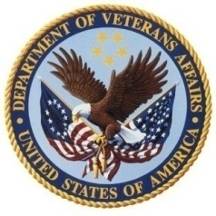 